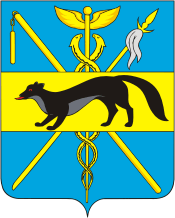 КОНТРОЛЬНО-СЧЕТНАЯ  КОМИССИЯБОГУЧАРСКОГО МУНИЦИПАЛЬНОГО РАЙОНАВОРОНЕЖСКОЙ ОБЛАСТИСтандарт организации деятельности Контрольно-счетной комиссии Богучарского муниципального района Воронежской областиСВМФК 03« Проведение экспертно-аналитического мероприятия.»                                                                         Богучар    2022	Содержание1. Общие положения . . . . . . . . . . . . . . . . . . . . . . . . . . . . . . . . . . . . . . . . . . . . . . . 2.Общая характеристика экспертно-аналитического мероприятия  . . . . . . . . .3.Организация экспертно-аналитического мероприятия . . . . . . . . . . . . . . . . . .4. Подготовка  к проведению экспертно-аналитического мероприятия . . . . .  5. Проведение  экспертно-аналитического мероприятия и оформление его    результатов . . . . . . . . . . . . . . . . . . . . . . . . . . . . . . . . . . . . . . . . . . . . . . . . . . . . .     Приложения№ 1 Форма программы проведения экспертно-аналитического мероприятия № 2 форма отчета о результатах экспертно-аналитического мероприятия  . .1.Общие положения     1.1. Стандарт внешнего муниципального финансового контроля, осуществляемого Контрольно-счетной комиссией Богучарского муниципального района (далее КСП) СВМФК 03 «Проведение экспертно-аналитического мероприятия» (далее - Стандарт), разработан в соответствии с Федеральным законом от  07.02.2011г. № 6-ФЗ « Об общих принципах организации и деятельности контрольно-счетных органов субъектов Российской Федерации и муниципальных образований», общими требованиями внешнего государственного и муниципального контроля для проведения контрольных и экспертно-аналитических мероприятий контрольно-счетными органами субъектов Российской Федерации и муниципальных образований, утвержденными Коллегией Счетной палаты  Российской Федерации (протокол от 17 октября 2014 г. № 47К (993).    1.2. Целью Стандарта  является установление общих правил и процедур проведения Контрольно-счетной комиссией Богучарского муниципального района  экспертно - аналитических мероприятий.    1.3.  Задачами Стандарта являются:   -  определение содержания, принципов и процедур проведения экспертно-аналитического мероприятия;    - установление общих требований к организации, подготовке к проведению, проведению и оформлению результатов экспертно-аналитического мероприятия.     1.4. Требования настоящего Стандарта не распространяются на экспертно- аналитические мероприятия, вопросы проведения которых регламентируются  отдельными стандартами внешнего муниципального финансового  контроля.2. Общая характеристика экспертно-аналитического мероприятия     2.1. Экспертно-аналитическое мероприятие представляет собой организационную форму осуществления экспертно-аналитической деятельности Контрольно-счетной комиссии Богучарского муниципального района, посредством которой обеспечивается реализация задач, функций и полномочий Контрольно-счетной комиссии в сфере внешнего муниципального финансового контроля.     2.2. Предметом экспертно-аналитического мероприятия являются организация бюджетного процесса, формирование и использование бюджетных средств Богучарского муниципального района, городского поселения город Богучар, и сельских поселений Богучарского муниципального района, а также законодательное регулирование и деятельность в сфере экономики и финансов, в том числе влияющие на формирование и исполнение муниципального бюджета в рамках реализации задач  Контрольно-счетной комиссии Богучарского муниципального района.      2.3. Объектами  экспертно-аналитического мероприятия являются органы местного самоуправления Богучарского муниципального района,  организации, учреждения и иные юридические лица, на которые в рамках предмета экспертно-аналитического мероприятия  распространяются контрольные полномочия Контрольно-счетной комиссии Богучарского муниципального района, установленные   Федеральным законом от  07.02.2011г. № 6-ФЗ « Об общих принципах организации и деятельности контрольно-счетных органов субъектов Российской Федерации и муниципальных образований», Бюджетным кодексом РФ и иными нормативными правовыми актами Российской Федерации и органов местного самоуправления.      2.4. Экспертно-аналитическим мероприятием является мероприятие, которое характеризуется соблюдением следующих требований:   - мероприятие проводится на основании плана работы Контрольно-счетной комиссии Богучарского муниципального района;    - проведение мероприятия оформляется приказом Председателя Контрольно-счетной комиссии Богучарского муниципального района;    - мероприятие проводится в соответствии с программой его проведения;    - в ходе мероприятия при необходимости составляется справка(-ки);    - по результатам мероприятия составляется отчет или заключение.      2.5.Экспертно-аналитическое мероприятие проводится в виде экспертизы, мониторинга или анализа.   Экспертиза - проверка подлинности, достоверности, полноты  и соответствия рассматриваемого предмета экспертно-аналитического мероприятия параметрам и требованиям, установленным законодательными и нормативными правовыми актами.    Мониторинг - комплексное систематическое или периодическое наблюдение за состоянием предмета экспертно-аналитического мероприятия с целью своевременного выявления изменений, оценки и прогнозирования этих изменений, выработки рекомендаций о предупреждении и об устранении  последствий негативных изменений по предмету исследования.     Анализ - сравнение, определение динамики и структуры изменений предмета экспертно-аналитического мероприятия, как по всей совокупности, так и по отдельным  составляющим, в абсолютных и относительных величинах с целью выявления основных тенденций и закономерностей, их взаимосвязи и взаимовлияния, факторов, определяющих те или иные результаты.      2.6. Экспертно-аналитическое мероприятие должно быть:    -  объективным – осуществляться с использованием обоснованных фактических документальных данных, полученных в установленном законодательством порядке, и обеспечивать полную и достоверную информацию по предмету мероприятия;   -   системным – представлять собой комплекс экспертно-аналитических действий, взаимоувязанных по срокам, охвату вопросов, анализируемым показателям, приемам и методам;   -   результативным – организация мероприятия должна обеспечивать возможность подготовки выводов, предложений и рекомендаций по предмету мероприятия.3. Организация  экспертно-аналитического мероприятия      3.1.Экспертно-аналитическое мероприятие проводится на основании плана работы  КСК на текущий год.        Дата начала и окончания экспертно-аналитического мероприятия указываются в Приказе Председателя КСК о его проведении.     3.2. Экспертно-аналитическое мероприятие проводится на основе информации и материалов, получаемых  по запросам, и (или) при необходимости непосредственно по месту расположения объектов мероприятия  в соответствии    с программой  проведения данного мероприятия.     3.3. Организация экспертно-аналитического мероприятия включает три этапа, каждый из которых характеризуется выполнением определенных задач:   1) подготовка к проведению экспертно-аналитического мероприятия;   2) проведение экспертно-аналитического мероприятия;   3) оформление результатов  экспертно-аналитического мероприятия.    3.4. Сроки исполнения экспертно-аналитического мероприятия в плане работы Контрольно-счетной комиссии указываются с учетом проведения всех вышеуказанных этапов. Продолжительность проведения каждого из указанных этапов  зависит от особенностей предмета и объектов мероприятия.       Сроки проведения мероприятия (до даты подготовки и передачи на рассмотрение Председателю КСК итогового документа по результатам мероприятия) устанавливаются приказом о проведении мероприятия, его этапов - программой мероприятия.     3.5. Началом экспертно-аналитического мероприятия является дата, указанная в приказе об его проведении. Датой окончания - дата утверждения отчета (заключения).      На этапе подготовки к проведению экспертно-аналитического мероприятия  проводится предварительное изучение предмета и объектов мероприятия, определяются цели, вопросы и методы проведения мероприятия. По итогам данного этапа утверждается программа проведения экспертно-аналитического мероприятия.    3.6. На этапе проведения экспертно-аналитического мероприятия осуществляется сбор и исследование фактических данных и  информации по  предмету экспертно-аналитического мероприятия в соответствии с его  программой. В ходе проведения экспертно-аналитического мероприятия могут оформляться справки.    3.7. На этапе оформления результатов осуществляется подготовка отчета (заключения) о результатах мероприятия, а также, при необходимости, информационных писем  КСК.    Продолжительность проведения каждого из указанных этапов зависит от особенностей предмета  экспертно-аналитического мероприятия.     Общую организацию  экспертно-аналитического мероприятия и контроль за его реализацией осуществляет инспектор, ответственный  за его проведение.     Непосредственное  руководство проведением мероприятия и координацию действий сотрудников Контрольно-счетной комиссии и лиц привлекаемых к участию в проведении мероприятия, осуществляет руководитель мероприятия.    3.8. К участию в экспертно-аналитическом мероприятии могут привлекаться  при необходимости  внешние эксперты.    3.9. Сотрудники  КСК  обязаны соблюдать конфиденциальность в отношении информации, полученной в ходе подготовки к проведению и проведения мероприятия, до утверждения отчета о результатах экспертно-аналитического мероприятия.4.Подготовка к проведению экспертно-аналитического мероприятия    4.1. Подготовка к проведению экспертно-аналитического мероприятия включает осуществление следующих действий:   - предварительное изучение предмета и объектов мероприятия;   - определение цели (целей), вопросов и методов проведения мероприятия;   - разработка и утверждение программы проведения экспертно-аналитического мероприятия;   - оформление распоряжения на проведение 	экспертно-аналитического мероприятия.     4.2. Предварительное изучение предмета и объектов экспертно-аналитического мероприятия проводится на основе полученной информации и собранных материалов.     Информация по предмету  экспертно-аналитического мероприятия при необходимости может быть получена  путем направления в установленном порядке в адрес  руководителей  объектов экспертно-аналитического мероприятия,  органов местного самоуправления, организаций и учреждений запросов КСК о предоставлении информации.     4.3. По результатам предварительного изучения предмета и объектов экспертно-аналитического мероприятия определяются цели и вопросы мероприятия, методы его проведения, а также объем необходимых аналитических процедур.      Формулировки целей должны четко указывать, решению каких исследуемых проблем или их составных частей будет способствовать проведение данного экспертно-аналитического мероприятия.      По каждой цели экспертно-аналитического мероприятия определяется перечень вопросов, которые необходимо изучить и проанализировать в ходе проведения мероприятия. Формулировки и содержание вопросов должны выражать действия. которые необходимо  выполнить для достижения  целей мероприятия. Вопросы должны быть существенными и важными для  достижения  целей мероприятия.     4.4. По результатам предварительного изучения предмета и объектов  экспертно-аналитического мероприятия разрабатывается программа проведения экспертно-аналитического мероприятия, которая должна содержать следующие данные:     - основание для проведения мероприятия (пункт плана работы КСК);     - предмет мероприятия;     - объект(ы)  мероприятия;     -  цель (цели) и вопросы мероприятия;     - исследуемый период;     - сроки проведения мероприятия;      - состав ответственных исполнителей  мероприятия (с указанием должностей, фамилий и инициалов руководителя и исполнителей мероприятия);      - срок представления  отчета о результатах экспертно-аналитического мероприятия.      Форма программы проведения экспертно-аналитического мероприятия приведены в приложении №1.      4.5. В процессе проведения экспертно-аналитического мероприятия в его программу  могут  быть  внесены изменения, утверждаемые в соответствии с порядком, которым данная программа  утверждалась.5. Проведение экспертно-аналитического мероприятия и оформление его результатов      5.1. Экспертно-аналитическое мероприятие проводится на основе утвержденной программы  проведения экспертно-аналитического мероприятия в соответствии с приказом  Председателя Контрольно-счетной комиссии Богучарского муниципального района о проведении экспертно-аналитического мероприятия.     5.2. В ходе проведения экспертно-аналитического мероприятия осуществляется исследование фактических данных и информации по предмету экспертно-аналитического мероприятия, полученных в ходе подготовки и проведения мероприятия и зафиксированных в рабочей документации.      По результатам сбора и анализа информации и материалов по месту расположения  объекта экспертно-аналитического мероприятия подготавливается соответствующее заключение, которое подписывается  специалистами КСК, участвующим в данном мероприятии.    5.3.  При подготовке выводов и предложений (рекомендаций) по результатам экспертно-аналитического мероприятия используются результаты работы внешних экспертов, привлеченных к участию в экспертно-аналитическом мероприятии.    5.4. По результатам экспертно-аналитического мероприятия в цело оформляется отчет о результатах экспертно-аналитического мероприятия, который должен содержать:  - исходные данные о мероприятии (основание для проведения мероприятия, предмет, цель (цели), объекты мероприятия, исследуемый период, сроки проведения мероприятия);  - информацию о результатах мероприятия, в которой отражаются содержание проведенного исследования в соответствии с предметом мероприятия, даются конкретные ответы по каждой цели мероприятия, указываются выявленные проблемы, причины их существования и последствия;  - выводы, в которых в обобщенной форме отражаются итоговые оценки  проблем и вопросов, рассмотренных в соответствии с программой проведения  мероприятия;  - предложения и рекомендации, основанные на выводах и направленные на решение  исследованных проблем и вопросов.     Кроме того, при необходимости  отчет может содержать  приложения.     Форма отчета о результатах экспертно-аналитического мероприятия приведена в  приложении №2.   5.5. При подготовке отчета о результатах экспертно-аналитического мероприятия следует руководствоваться следующими требованиями:    - информация о результатах экспертно-аналитического мероприятия должна излагаться в отчете последовательно в соответствии с целями, поставленными в программе проведения мероприятия. и давать по каждой из них конкретные ответы с выделением наиболее важных проблем и вопросов;    - отчет должен включать только ту информацию, заключения и выводы, которые  подтверждаются рабочей документацией;    - выводы в отчете должны быть аргументированными;    - предложения (рекомендации) в отчете должны логически следовать из выводов, быть  конкретными, сжатыми и простыми по форме и по содержанию, ориентированы на принятие конкретных мер по решению выявленных проблем, направлены на устранение причин и последствий недостатков в сфере предмета мероприятия, иметь  четкий адресный характер;   - в отчете необходимо избегать ненужных повторений и лишних подробностей, которые отвлекают внимание от наиболее важных его положений;   - текст отчета должен быть написан лаконично, легко читаться  и быть понятным, а при  использовании каких-либо специальных терминов и сокращений они должны быть объяснены.       5.6. Содержание отчета о результатах экспертно-аналитического мероприятия должно соответствовать:    - требованиям Регламента Контрольно-счетной комиссии Богучарского муниципального района, Стандарта и иных нормативных документов КСК;    - исходной постановке задачи, которая сформулирована в наименовании экспертно-аналитического мероприятия в плане работы КСК;    - программе проведения  экспертно-аналитического мероприятия;    - рабочей документации  мероприятия.    5.7. Подготовку отчета о результатах экспертно-аналитического мероприятия организует ответственный за проведение экспертно-аналитического мероприятия.    5.8. Отчет о результатах экспертно-аналитического мероприятия подписывается Председателем Контрольно-счетной комиссии.    5.9. Одновременно с отчетом о результатах экспертно-аналитического мероприятия подготавливаются проекты необходимых сопроводительных писем.    5.10. По результатам экспертно-аналитических мероприятий отчету может присваиваться ограничительная пометка "Для служебного пользования".    5.11. Отчет о результатах экспертно-аналитического мероприятия, проведенного в соответствии  с запросами (поручениями), направляется соответствующим адресатам, а также в органы местного самоуправления, организации и средства массовой информации, если такое решение было принято Председателем Контрольно-счетной комиссии.Приложение № 1КОНТРОЛЬНО-СЧЕТНАЯ КОМИССИЯ
БОГУЧАРСКОГО МУНИЦИПАЛЬНОГО РАЙОНАУТВЕРЖДАЮПредседатель Контрольно-счетной комиссии_________ ____________________________(инициалы и фамилия)«______»__________________20_____ года.ПРОГРАММА проведения экспертно-аналитического мероприятия«________________________________________________________________».            (наименование мероприятия в соответствии с планом работы  КСП)1. Основание для проведения мероприятия:____________________________2. Предмет мероприятия :___________________________________________3. Объекты мероприятия:3.1.______________________________________________________________ 3.2._______________________________________________________________4. Цели и вопросы мероприятия:    4.1.Цель  1. ______________________________________________________    Вопросы:4.1.1.______________________________________________________________4.1.2.______________________________________________________________    4.2. Цель 2._______________________________________________________    Вопросы:4.2.1.____________________________________________________________4.2.2.______________________________________________________________5. Исследуемый период:_____________________________________________6. Сроки проведения мероприятия с __________________ по _______________________7. Состав ответственных исполнительных:     руководитель мероприятия:________________________________________,     исполнители:________________________________________________________________________________________________________________________________________________________________________________________________________________Председатель КСК ____________________________          ___________________________                                    (подпись)                                                (расшифровка) Приложение № 2КОНТРОЛЬНО-СЧЕТНАЯ КОМИССИЯ
БОГУЧАРСКОГО МУНИЦИПАЛЬНОГО РАЙОНАОТЧЕТо результатах экспертно-аналитического мероприятия«________________________________________________________________».            (наименование мероприятия в соответствии с планом работы  КСК) Основание для проведения мероприятия:__________________________________________________________________________________________________________________________________________________________________Предмет мероприятия :______________________________________________Цель (цели) мероприятия:__________________________________________
__________________________________________________________________ Объекты мероприятия:________________________________________________________________________________________________________________Исследуемый период:_______________________________________________Сроки проведения мероприятия:1._________________________________________________________________2._________________________________________________________________Выводы:1._________________________________________________________________2._________________________________________________________________Предложения:1._________________________________________________________________2._________________________________________________________________Приложение:1._________________________________________________________________2._________________________________________________________________Председатель________________________   ___________________________                                       (личная подпись)                        (инициалы и фамилия)УТВЕРЖДАЮПредседатель
Контрольно-счетной комиссииБогучарского муниципального района
Воронежской области__________ А.М.  Еремейчева